ГОСУДАРСТВЕННЫЕ СТАНДАРТЫКАНАТЫ СТАЛЬНЫЕ 
СОРТАМЕНТКАНАТЫ ДВОЙНОЙ СВИВКИ 
ТИПА ТК КОНСТРУКЦИИ 816(0+5+11)+9 о. с. 
ТИПА ЛК О КОНСТРУКЦИИ 86(0+6)+9 о.с.ГОСТ 3097-80МоскваИПК ИЗДАТЕЛЬСТВО СТАНДАРТОВ1996ГОСУДАРСТВЕННЫЙ СТАНДАРТ СОЮЗА ССРПостановлением Государственного комитета СССР по стандартам от 23 апреля 1980 г. № 1835 срок введения установленс 01.01.82Ограничение срока действия снято по решению Межгосударственного Совета по стандартизации метрологии и сертификации (ИУС 2-92)1. Настоящий стандарт распространяется на стальные канаты двойной свивки с точечным касанием проволок в прядях типа ТК и линейным касанием проволок в прядях типа ЛК-О с девятью органическими сердечниками.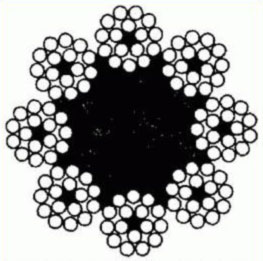 2. Канаты подразделяются по признакампо назначению: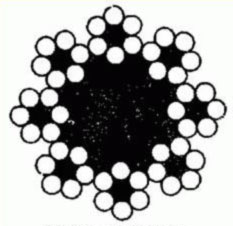 грузовые-Г;по механическим свойствам марок: ВК, В, 1;по виду покрытия поверхности проволок в канате:из проволоки без покрытия,из оцинкованной проволоки в зависимости от поверхностной плотности цинка: С, Ж, ОЖ;по сочетанию направлений свивки элементов каната:крестовой,односторонней-О;по способу свивки:нераскручивающиеся-Н;раскручивающиеся;по точности изготовления:нормальной,повышенной-Т;по степени уравновешенности:рихтованные-Р,нерихтованные.(Измененная редакция, Изм. № 1, 2).Примеры условных обозначенийКанат диаметром 4,6 мм, грузового назначения, из проволоки без покрытия, марки 1, правой крестовой свивки, нераскручивающийся, нерихтованный повышенной точности, маркировочной группы 1770 Н/мм2 (180 кгс/мм2):Канат 4,6-Г-1-H-Т-1770 ГОСТ 3097-80.То же, диаметром 4,6 мм, грузового назначения, проволоки В, оцинкованный по группе ОЖ, левой односторонней свивки, нераскручивающийся, нерихтованный, повышенной точности, маркировочной группы 1770 Н/мм2 (180 кгс/мм2):Канат 4,6-Г-В-ОЖ-Л-О-Н-Т-1770 ГОСТ 3097-80(Измененная редакция, Изм. № 2).3. Диаметр каната и основные параметры его должны соответствовать указанным в таблице.4. Технические требования, правила приемки, методы испытаний, упаковка, маркировка, транспортирование и хранение по ГОСТ 3241-91.Примечание. Канат из оцинкованной проволоки групп Ж и ОЖ диаметром 10,2 мм маркировочной группы 1960 Н/мм2 (200 кгс/мм2) изготовляют по согласованию изготовителя с потребителем.(Измененная редакция, Изм. № 2).КАНАТЫ ДВОЙНОЙ СВИВКИ 
ТИПА ТК КОНСТРУКЦИИ 816(0+5+11)+9 о. с. 
ТИПА ЛК О КОНСТРУКЦИИ 86(0+6)+9 о.с.СортаментTwo lay rope type TK construction 816(0+5+11)+9 о. с., 
type ЛК-О construction 88(0+6)+9 о. с. 
DimensionsГОСТ 
3097-80*Взамен 
ГОСТ 3098-66, 
ГОСТ 3097-66Диаметр, ммДиаметр, ммРасчетная площадь сечения всех проволок, мм2Ориентировочная масса 1000 м смазанного каната, кгМаркировочная группа, Н/мм2 (кгс/мм2)Маркировочная группа, Н/мм2 (кгс/мм2)Маркировочная группа, Н/мм2 (кгс/мм2)Маркировочная группа, Н/мм2 (кгс/мм2)Маркировочная группа, Н/мм2 (кгс/мм2)Маркировочная группа, Н/мм2 (кгс/мм2)канатапроволокиРасчетная площадь сечения всех проволок, мм2Ориентировочная масса 1000 м смазанного каната, кг1770(180)1770(180)1860(190)1860(190)1960(200)1960(200)канатапроволокиРасчетная площадь сечения всех проволок, мм2Ориентировочная масса 1000 м смазанного каната, кгРазрывное усилие, Н, не менееРазрывное усилие, Н, не менееРазрывное усилие, Н, не менееРазрывное усилие, Н, не менееРазрывное усилие, Н, не менееРазрывное усилие, Н, не менееканатапроволокиРасчетная площадь сечения всех проволок, мм2Ориентировочная масса 1000 м смазанного каната, кгсуммарное всех проволок в канатеканата в целомсуммарное всех проволок в канатеканата в целомсуммарное всех проволок в канатеканата в целом4,6128 проволок 0,266,8076,011950101001265010700133001130010,248 проволок 0,9030,54341,0538504390056850438505985047800